Уважаемые налогоплательщики!25 октября 2019г. (с 09.00-20.00, перерыв с 13.00-13.48) налоговой инспекцией по адресу с. Байкалово, ул. Производственная, д.2, кабинет №15 проводиться День открытых дверей по информированию физических лиц по вопросам исполнения налоговых уведомлений и системы оценки качества обслуживания в территориальных налоговых органах!!!Межрайонная ИФНС России № 13 по Свердловской области  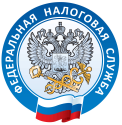 МЕЖРАйОННАЯ ИНСПЕКЦИЯ ФЕДЕРАЛЬНОЙ НАЛОГОВОй СЛУЖБЫ №13 ПО СВЕРДЛОВСКОй ОБЛАСТИТелефон 8-800-2222222www.nalog.ruНачальник отдела работы с налогоплательщиками_______   Екатеринчева М.М.ДАТА    01.10.2019г.